PERSEPSI REMAJA KOTA BANDUNG TERHADAP TOKOH DILAN DALAM FILM “DILAN 1990”BANDUNG CITY YOUTH’S PERCEPTION OF THE FIGURE DILAN IN “DILAN 1990” FILMOleh :ADRIAN HARTANTO142050086SKRIPSIUntuk Memperoleh Gelar Sarjana Pada Program Studi Ilmu KomunikasiFakultas Ilmu Sosial Dan Ilmu Politik Universitas Pasundan Bandung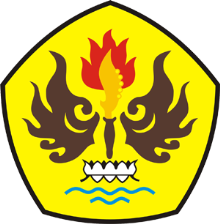 FAKULTAS ILMU SOSIAL DAN ILMU POLITIKUNIVERSITAS PASUNDANBANDUNG2018